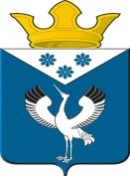 Российская ФедерацияСвердловская областьГлава муниципального образованияБаженовское сельское поселениеБайкаловский муниципальный районСвердловской области    ПОСТАНОВЛЕНИЕот 29.09.2023г.                                         № 147                                         с.Баженовское                              О внесении изменений в Примерное положение об оплате труда работников муниципального бюджетного учреждения «Баженовский Центр информационной, культурно-досуговой и спортивной деятельности», в отношении которого Администрация муниципального образования Баженовское сельское поселение осуществляет функции и полномочия учредителя, утвержденное Постановлением Главы МО Баженовское сельское поселение от 17.08.2020 № 94В соответствии с Постановлением Правительства Свердловской области от 28.12.2015 № 1197-ПП (ред. от 27.12.2022) «Об утверждении Примерного положения об оплате труда работников государственных учреждений Свердловской области, подведомственных Министерству физической культуры и спорта Свердловской области», Постановлением Главы муниципального образования Баженовское сельское поселение Байкаловского муниципального района Свердловской области от 29.09.2023 № 146 «О внесении изменений в Постановление Главы муниципального образования Баженовское сельское поселение Байкаловского муниципального района Свердловской области от 14.02.2023 № 18 «Об индексации размеров должностных окладов работников муниципального бюджетного учреждения «Баженовский Центр информационной, культурно-досуговой и спортивной деятельности»,ПОСТАНОВЛЯЮ:1. Внести в Примерное положение об оплате труда работников муниципального бюджетного учреждения «Баженовский Центр информационной, культурно-досуговой и спортивной деятельности», в отношении которого Администрация муниципального образования Баженовское сельское поселение осуществляет функции и полномочия учредителя, утвержденное Постановлением Главы МО Баженовское сельское поселение от 17.08.2020 № 94 (с изм. от 19.10.2020 № 121, от 18.10.2021 № 158, от 08.07.2022 № 89) следующие изменения:1.1 в пункте 37 таблицу 3 изложить в следующей редакции:«Таблица 3»2. Обеспечить повышение оплаты труда за счет средств местного бюджета в пределах предусмотренного фонда оплаты труда.3. Настоящее Постановление опубликовать в газете «Вести Баженовского сельского поселения» и разместить на официальном сайте администрации в сети Интернет.4. Контроль исполнения настоящего Постановления оставляю за собой.  Глава муниципального образования  Баженовское сельское поселение        Байкаловского муниципального района  Свердловской области                                                                                С.М. Спирин                             Номер строкиПрофессиональные квалификационные группы и квалификационные уровни должностей работниковМинимальный размер оклада (должностного оклада) (рублей)1.Должности работников физической культуры и спорта второго уровня2.1 квалификационный уровень (инструктор по спорту)10 286